HN Osoblaha (3. ročník)25. - 31. 5. 2020Vypracuj kvíz na probrané učivo - pracovní sešit z HN str. 35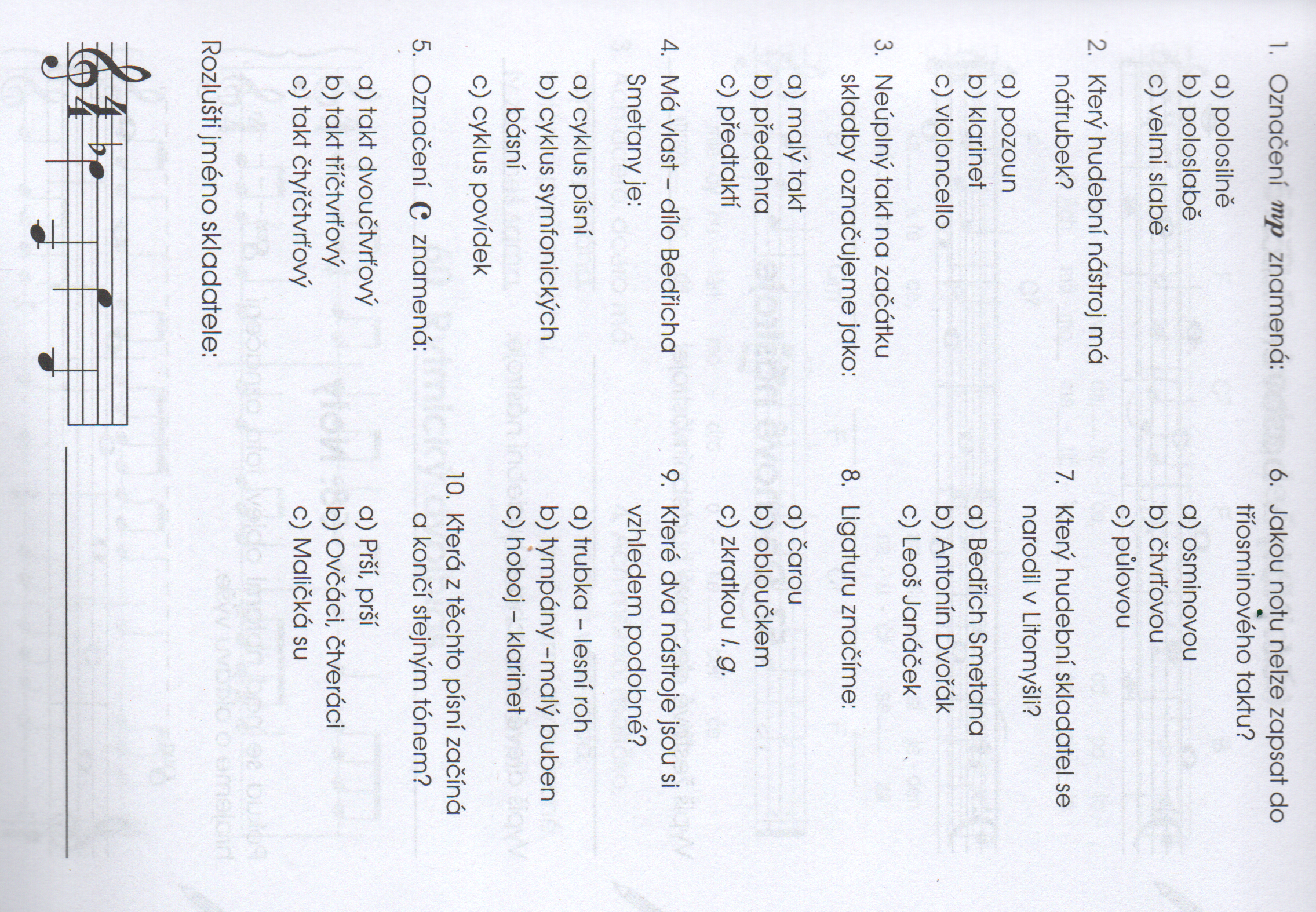 